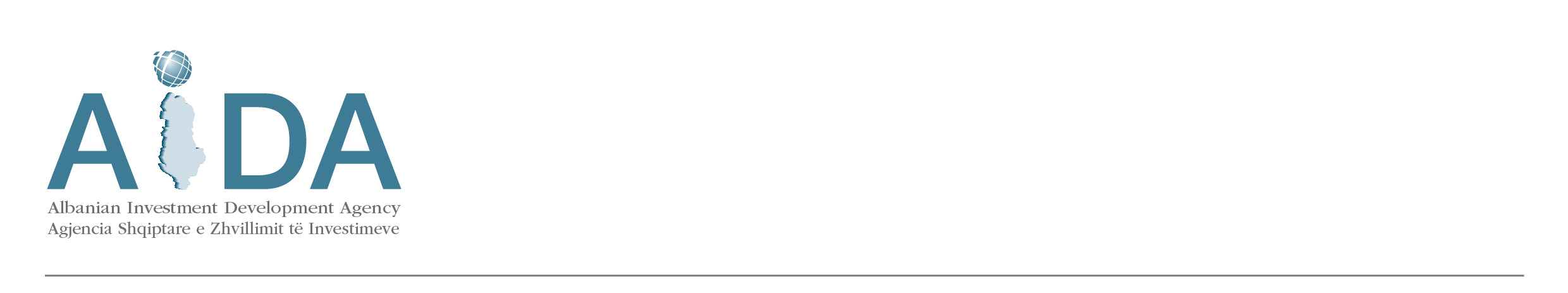 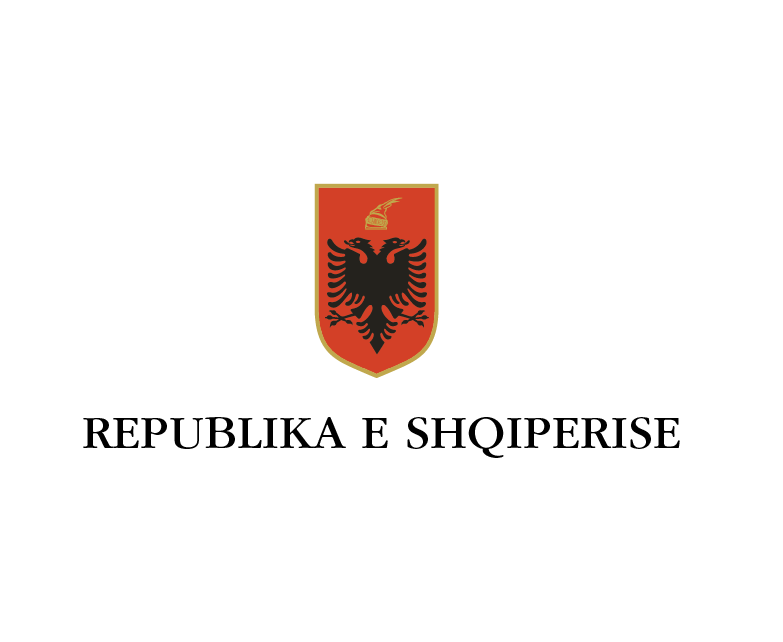 Nr. ......Prot									Date        /      /  2016Subject:Invitation for submission of a bidTo:INTERNATIONAL MASS MEDIA Pursuant to Decree of Council of Ministers No.1195, dated5.8.2008"Ontheacquisition, development, production, and co-production of programs or advertisingto be broadcastedbytelevisionoperators;thepublicationsin the print media; andthebroadcastingtimecontracts bygovernment entities".You are invited:To confirmparticipationandthe continuation of negotiationsfor a publication aiming at the promotion of Albania, with a limitedfundof36,000,000(thirty six million) ALLVATon date 13.01.2016The reasonsfor this publication are:The main thrust of this publicationisto createadialoguefor investments in Albania, andto make Albaniathe mainrecommendationfor foreign investment.This publication will presentAlbania asa currentLeading Reform in the Balkan Region. An amount of 5000 copies of the magazine with Albania feature should be distributed within the46th Annual Meeting of the World Economic Forum which will be held in Davos January 20-23, 2016.The confirmation forthecontinuationofthenegotiationsmust be accompanied byan appropriateofferforthepublication, aswellasanoriginalorcertifiedcopyof the documentslistedbelow:A document certifying that (your subject):isnotinbankruptcy proceedings;is not convicted foracriminaloffense, in accordance with Article45/1of the CCP;Hasnotbeenconvictedby a court decision, related toprofessionalactivity,
The three above documents must be issued by the National Registration Center.A document certifying that the capital / assets (of your subject) have not been confiscated and that there is no order of seizure issued by the Office of Enforcement.A document certifying that (your subject):Has fulfilled all fiscal obligations;Has paid all social security obligations issued by the Tax Administration.These criteria (points 1,2,3) must be attested through certified documents issued not earlier than three months from the date of the opening of the bid. The economic operator must be registered with the relevant professional or trade register offices of the country where it is established, verifyingits legal personality. Inorder to do so, the candidates should submit a copy of the extract on their economic history issued by the National Registration Center.The foreign bidder must demonstrate that it meets all the requirements listed above. If the above documents are not available in their country of origin,then just a written declaration by the beidder stating that he meets all the above criteria, suffices. The above mentioned documentation should be original and in a non-transparent, sealed and stamped envelope. The envelope should include the name and address of the bidder, an it must be clearly be marked  “Bid for publication for the promotion of Albania”. The publication should be published in print only once, in January in a magazine which is published in Europe. The publication should be in a 6-Page Feature on Albania – A combination of content and images highlighting Albania’s business. Presence in digital edition + Albania cover wrap in limited number of copies 1500. The title of the publication “Albania – Leading Reform in the Balkan Region”. An amount of5000 copies of the magazine with Albania feature will be distributed within Davos January 20-23, 2016.The commission set up to follow the procedures on the date 13.01.2016 , which is the deadline for the submission of the bid, will open the bids.Selection criteria is the lowest price.Yours sincerely,Genti BEQIRIEXECUTIVE DIRECTOR